ЧЕРКАСЬКА ОБЛАСНА РАДАГОЛОВАР О З П О Р Я Д Ж Е Н Н Я03.04.2023                                                                                       № 74-рПро відпусткуЧОРНОКОНЬ О. І.Відповідно до статті 55 Закону України «Про місцеве самоврядування
в Україні», статей 6, 10 Закону України «Про відпустки», враховуючи рішення обласної ради від 16.12.2016 № 10-18/VIІ "Про управління суб’єктами та об’єктами спільної власності територіальних громад сіл, селищ, міст Черкаської області" (із змінами), контракт з керівником комунального підприємства, що є 
в обласній комунальній власності від 27 липня 2009 року, укладений 
з ЧОРНОКОНЬ О.І. та додаткові угоди від 28 липня 2014 року,                                       від  03 січня 2017 року, від 02 січня 2018 року, від 02 січня 2019 року,                                         від 27 липня 2019 року, від 10 січня 2020 року, від 23 вересня 2020 року:1. НАДАТИ ЧОРНОКОНЬ Олені Іванівні, завідувачу комунального підприємства «Монастирищенська центральна районна аптека № 17» Черкаської обласної ради, за робочий рік з 28.06.2021 до 27.06.2022: щорічну основну відпустку тривалістю 24 календарні дні та щорічну додаткову відпустку тривалістю 7 календарних днів, разом 31 календарний день 
з 03.04.2023 до 03.05.2023. 2. ПОКЛАСТИ на БІЛОУС Ольгу Сергіївну, провізора комунального підприємства «Монастирищенська центральна районна аптека № 17» Черкаської обласної ради, виконання обов’язків завідувача на час перебування у відпустці ЧОРНОКОНЬ О.І. з 03.04.2023 до 03.05.2023. 3. Контроль за виконанням розпорядження покласти на управління юридичного забезпечення та роботи з персоналом виконавчого апарату обласної ради.Підстава: заява ЧОРНОКОНЬ О.І. від 27.03.2023, заява-згода БІЛОУС О.С.                           від 27.03.2023.Голова								А. ПІДГОРНИЙ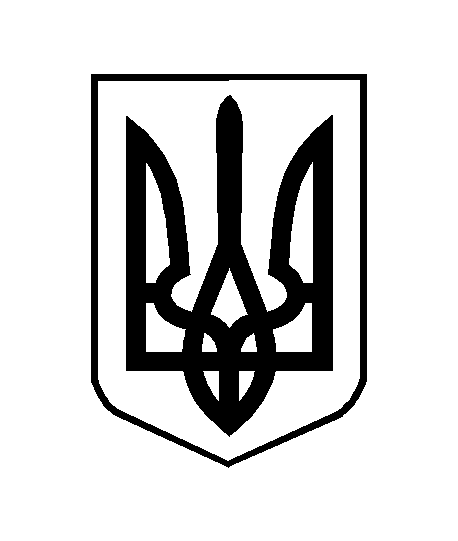 